INTERNSHIP FINAL REPORTCULINARY KITCHEN AT LATAR IJEN RESTAURANT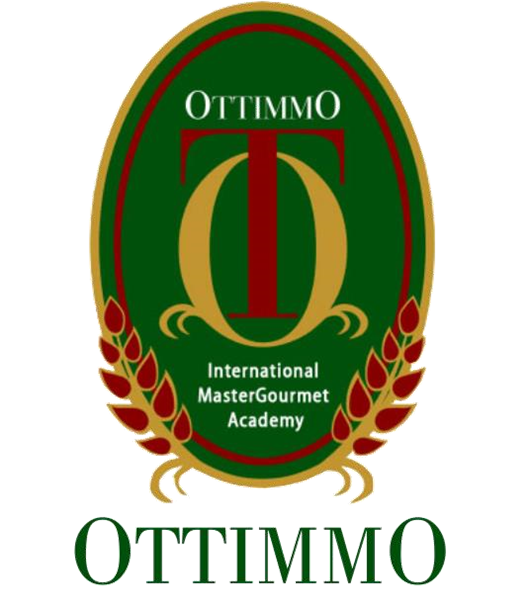  By: Joel Jusuf Setiawan NIM. 1874130010058AKADEMI KULINER DAN PATISERI OTTIMMO INTERNASIONAL SURABAYA PROGRAM STUDI SENI KULINER 2021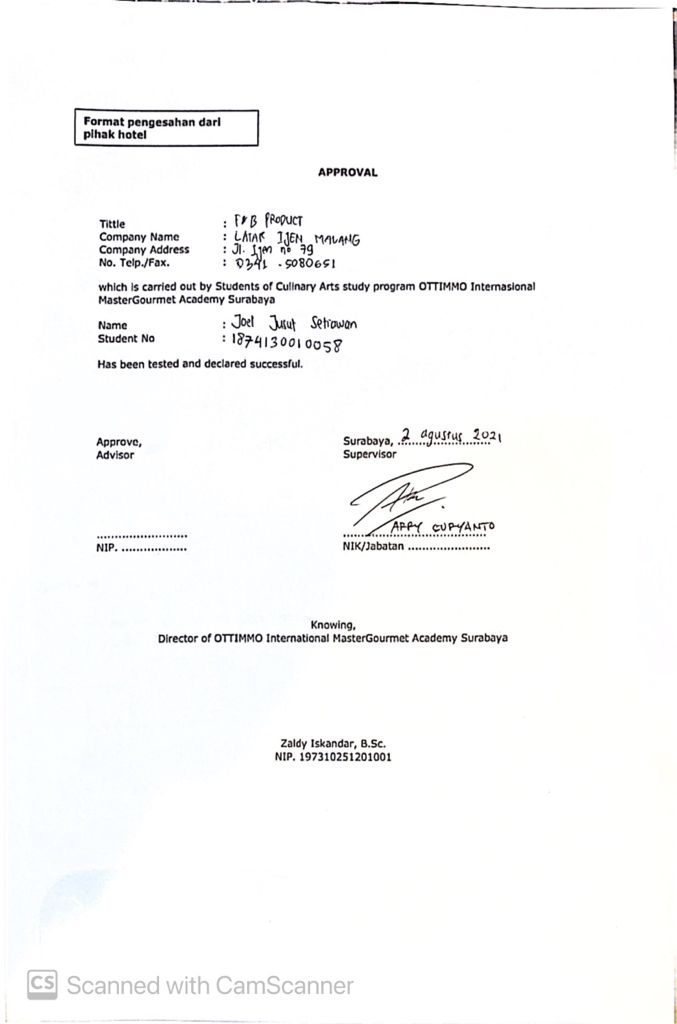 INTERNSHIP REPORTSCULINARY KITCHEN AT LATAR IJEN RESTAURANT MALANG Arranged by: Joel Jusuf Setiawan (1874130010058) Done the internship period from ( February 1st  –  August 1st ) at Latar Ijen Restaurant Approved by: Supervisor, 				                  Examiner I,			                Examiner II,Arya Putra Sudjaja, SE      Nurul Azizah Choiriyah, S.TP.,M.sc      Michael Valent, A.Md. ParNIP. 198010171703001              NIP. 199002152002071                   NIP. 199502192001074Knowing Director of OTTIMMO 				                    Head of Study Program CulinaryInternational Mastergourmet Academy,                         art, OTTIMMO International 	                                                                              Mastergourmet Academy, Zaldy Iskandar, B.SC.				                     Hilda Tjahjani Iskandar, SE, Ak, CA, MMNIP. 197310251201001                                                        NIP. 196910292002072ACKNOWLEDGEMENT Praise and thanks to God Almighty for the successful completion of this report. This report is prepared based on Internship results conducted by the Authors during 6 months in Latar Ijen Restaurant. This report is prepared as one of the requirements to complete the Diploma III of Culinary Arts. In the process of completion of this report, the Author has received much guidance and assistance from various parties. To that end, the authors express their sincere thanks to: Mr. Zaldy Iskandar as Director of Akademi Kuliner dan Patiseri OTTIMMO Internasional Surabaya. Mr. Robbie Jie as Head of the Culinary Arts Studies Program. Mr. Kukuh Setyawan who has given the place of Internship implementation. Mr. Arya Putra as Advisor who has guided, provide guidance and suggestions until the completion of this report. Mr. Arry Suryanto as HRD of Latar Ijen Malang Restaurant.Ms. Irma as Training Manager of Latar Ijen Malang Restaurant.Mr. Arya Tereoga as Head Chef of Latar Ijen Malang Restaurant.The entire staff, casual, and trainee of Latar Ijen Malang RestaurantMy beloved parents for helping me and giving the support until the completion of this report.Finally, the Authors hope that this report can be useful for us all.                                                               Malang, 27 September 2021 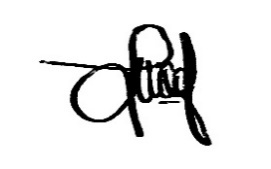                                                                                            Joel Jusuf SetiawanPLAGIARISM STATEMENT 	I certify that this assignment/report is my own work, based on my personal study or research that I have acknowledged all material and sources used in its  preparations, whether they be books, articles, reports, lecture notes and any other of  documents, electronics or personal communication. I also certify that this assignment has not previously submitted for assessment in any other unit, except where specific permission has been granted from all unit coordinators involved or at any other time in this unit and that I have not copied in part or whole or otherwise plagiarized the work of other student and/or person.	On this statement, I am ready to bear the risk/any sanctions imposed to me in accordance with applicable regulations, if in the future there is a breach of scientific ethics, or you have a claim against the authenticity of my work.											    Malang, 27 September 2021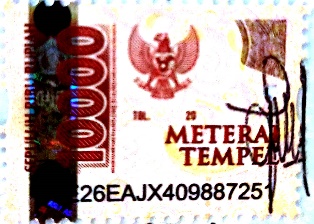 										                           Joel Jusuf Setiawan TABLE OF CONTENTSTittle	iApproval	iiInternship Report	iiiAcknowledgment	ivPlagiarsm Statement	vTable of Contents	viList of Picture	viiiList of Table	ixCHAPTER I INTRODUCTION	1 Background	1Objectives	1Significance	2CHAPTER II GENERAL DESCRIPTION OF COMPANY	32.1  History of Latar Ijen Restaurant	32.2  Vision of Latar Ijen Restaurant	42.3  Mission of Latar Ijen Restaurant	42.4 Organization Structure	52.5 Restaurant Location	62.6 Description of the Restaurant	62.7 Hygiene and Sanitation Standard	72.8 Departement	7CHAPTER III INTERNSHIP ACTIVITIES	9 3.1  Place of Assignment	93.2 Activities Performed	93.3 Job Description	103.4 Product of Internship	113.5 Problem Faced and How to Solve Them	12CHAPTER IV CONCLUSION	144.1  Conclusion	144.2 Suggestion	15BIBLIOGRAPHY	17APPENDIX	18LIST OF PICTUREPicture 1. Latar Ijen Restaurant	3Picture 2. Structure Organization of Latar Ijen Restaurant	5Picture 3. Jerk Chicken	11Picture 4. Salmon Picatta	12LIST OF TABLETable 1. Activities Performed and Job Description	10